بالتعاون مع مخبر البحث:الاقتصاد الرقمي في الجزائر.جامعة جيلالي بونعامة.خميس مليانةوشعبة علوم التسيير للدكتوراهتنظم ملتقى وطني بعنوان:الممارسات الادارية الحديثة في المؤسسات الجزائريةالواقع والتحديات يوم 07 أفريل2019الرئيس الشرفي: أ.د. شريط رابح         رئيس جامعة الجزائر3الرئيس: د. بناي مصطفى   عميد كلية العلوم الاقتصادية وعلوم التسيير والعلوم التجاريةالمنسق العام:د. قاضي نجاة  مديرة مخبر البحث: الاقتصاد الرقمي في الجزائر جامعة جيلالي بونعامة.خميس مليانةرئيس اللجنة العلمية :أ.د. كيسرى مسعود    جامعة الجزائر3رئيسة اللجنة التنظيمية: د. جدي أسماء   جامعة الجزائر3.إشكالية الملتقى:أفقد تسارع التغييرفي الممارسات الإدارية التقليدية فعاليتها. فعصر المعرفة وتكنولوجيا المعلومات والاتصالات فرض تغييرا في محاور البناء الفكري الاداري وفلسفة الادارة وكذا اليات العمل الاداري وحتى علاقة المنظمات بالمناخ المحيط وطبيعة التفاعل بينهما، وبالتالي اصبحت تشكل اطارا فكريا متناسقا يتلاءم مع اوضاع التطورات المعاصرة وعليه تتبلور إشكالية هذا الملتقى:ما هو واقع ممارسة الأساليب الادارية الحديثة في المؤسسات الجزائريةمحاور الملتقى:الممارسات الادارية الحديثة في إدارة الأعمال.الممارسات الادارية الحديثة في إدارة الموارد البشرية.الممارسات الادارية الحديثة في إدارة الميزانية.الممارسات الادارية الحديثة في الإدارة المالية.الممارسات الادارية الحديثة في الاستعلام الاقتصادي.	أهداف الملتقى:- التعريف بالأساليب والممارسات الادارية الحديثة.- تقديم مجموعة متكاملة من المفاهيم والاتجاهات المعاصرة في مجال الادارة.- صقل وتنمية معارف طلبة الدكتوراه في أساليب الادارة الحديثة.- فتح باب النقاش العلمي لكيفية تطبيق معايير الادارة المتميزة.الجهات المنظمة:جامعة الجزائر3.كلية العلوم الاقتصادية وعلوم التسيير والعلوم التجارية.جامعة الجزائر3مخبر الاقتصاد الرقمي في الجزائر. جامعة جيلالي بونعامة خميس مليانةشعبة علوم التسيير للدكتوراه. جامعة الجزائر3 الجهات المدعوة للمشاركة:الأساتذة الباحثون والباحثون الدائمون المتخصصون.طلبة الدكتوراه.شروط وكيفية المشاركة:أن تكون المداخلة المقدمة أصيلة لم يسبق لها وأن نشرت أو قدمت في الملتقيات والأيام الدراسية العلمية أو نشرت في مجلة علمية.أن تكون المداخلة ضمن أحد محاور الملتقى.أن تراعي المداخلة المنهج العلمي المتعارف عليه. أن تكون المداخلة باللغة العربية أو الانجليزيةأو الفرنسية.أن يقدم ملخص باللغة الانجليزية في حالة ما إذا كانت المداخلة  باللغة العربية،وملخص باللغة العربية في حالة ما إذا كانت المداخلة باللغة الأجنبية في حدود 10 أسطر.أن لايزيد عدد الباحثين المشاركين في المداخلة الواحدة عن باحثين اثنين.أن لايزيد عدد صفحات المداخلة 15 عن صفحة وأن لا يقل عن 10 صفحات.أن تكتب المداخلة بخط simplified Arabic  وبمقاس 14 بالنسبة للغة العربية وبخطtimes new roman   ومقاس 12 بالنسبة للغة الأجنبية.أن يتم التهميش وفقا لطريقة التوثيق الألي APA وبمقاس 12.أن يتم ترك مسافة 2.5 من الجوانب.تواريخ مهمةأخر أجل لاستقبال المداخلات:18مارس2019.يتم الرد على المداخلات المقبولة في أجل أقصاه:20مارس2019.ترسل المداخلات عبر البريد الالكتروني التالي:filieremanagement@yahoo.comسيتم نشر المداخلات المتميزة في كتاب مرقم بترقيم دولي.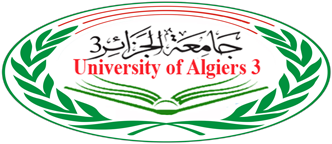 استمارة المشاركةاللقب و الاسم.............................................................................................الرتبة العلمية.............................................................................................الجامعة....................................................................................................الكلية......................................................................................................البريد الالكتروني ........................................................................................رقم الهاتف...............................................................................................رقم محور المداخلة......................................................................................عنوان المداخلة ..........................................................................................وزارة التعليم العالي والبحث العلميجامعة الجزائر3كلية العلوم الاقتصادية والعلوم التجارية وعلوم التسيير